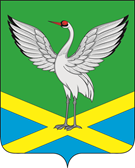 Совет  городского поселения «Забайкальское» муниципального района  «Забайкальский район»IV – го созываРЕШЕНИЕпгт.Забайкальск« 25 »   августа 2017года 				                           № 66Об определении объектов и видов работ для отбывания осужденными наказания в виде обязательных работ и мест для отбывания осужденными наказания в виде исправительных работ на территории городского поселения «Забайкальское»В соответствии со статьями 49, 50 Уголовного кодекса Российской Федерации, статьями 25, 29 Уголовно-исполнительного кодекса Российской Федерации, руководствуясь Уставом городского поселения «Забайкальское»,  Совет городского поселения «Забайкальское» решил:1. Утвердить перечень организаций и учреждений для трудоустройства граждан, осужденных к отбыванию наказания в виде обязательных и исправительных работ (согласно приложению № 1).2. Утвердить перечень (виды) работ для отбывания осужденными наказания в виде обязательных и исправительных работ (согласно приложению № 2).3.Руководителям предприятий (организаций) в процессе отбывания осужденными наказания в виде обязательных и исправительных работ строго руководствоваться действующим законодательством Российской Федерации.4. Согласовать перечень организаций, виды работ для отбывания наказания в виде обязательных работ осужденными, не имеющими основного места работы, исправительных работ с  уголовно-исполнительной инспекцией Краснокаменского межмуниципального филиала ЦКУ УИИ УФСИН России по Забайкальскому краю. 5. Настоящее Решение вступает в силу после его официального опубликования в информационном вестнике «Вести Забайкальска».  и.о. главы городского поселения«Забайкальское»		                                                    О.В. Писарева                                                             Приложение № 1к решению Совета городского поселения «Забайкальское» от «25 » августа 2017 года № Виды обязательных и исправительных работ для отбывания наказаний осужденными без изоляции от общества                                                                                                  Приложение № 2к решению Совета городского поселения «Забайкальское» от « 25 » августа 2017 года № Перечень предприятий и количество  рабочих мест для отбывания наказаний в виде обязательных и исправительных работ осужденными без изоляции от общества№ п/пВиды обязательных и исправительных работ1Благоустройство: очистка территории от мусора, снега, наледи, озеленение, земляные работы, ремонтные работы дорог и других объектов внешнего благоустройства, посадка, прополка саженцев, деревьев, кустарников и цветочной рассады, вырубка деревьев и кустарников, обрезка веток.2Эксплуатация жилищно-коммунального хозяйства: уборка придомовых территорий, чердачных и подвальных помещений, помещений общего пользования, ремонт систем водоснабжения, канализации и иных объектов коммунального хозяйства, уборка подъездов (лестниц, проемов, площадок), санитарная очистка территорий и контейнерных площадок от мусора, сбор бытовых и прочих отходов.3Погрузочно-разгрузочные работы4Работы по содержанию мест захоронений5Иные общедоступные виды трудовой деятельности, не требующие профессиональной подготовки, специальных знаний и навыков, по согласованию с работодателями№ п/пПолное наименование организацииКоличество рабочих мест по согласованию с руководителями организацийЮридический адрес организацииОтветственное должностное лицо организации, контактный телефон1.МАНУ «Благоустройство»674650Забайкальский край.пгт. Забайкальск,ул. Нагорная, 28Тел: 2-22-622.ООО УК «Комфорт-Сервис-Забайкальск»674650Забайкальский край, пгт. Забайкальск,ул. Железнодорожная, 15 аТел: 89141367350